SEVENTY WEEKS OF DANIEL THREE PERIODS OF TIME DANIEL 9:24-27»     24     †     Seventy weeks are determined upon thy people and upon thy holy city, to finish the transgression, and to make an end of sins, and to make reconciliation for iniquity, and to bring in everlasting righteousness, and to seal up the vision and prophecy, and to anoint the most Holy.»     25     †     Know therefore and understand, that from the going forth of the commandment to restore and to build Jerusalem unto the Messiah the Prince shall be seven weeks, and threescore and two weeks: the street shall be built again, and the wall, even in troublous times.»     26     †     And after threescore and two weeks shall Messiah be cut off, but not for himself: and the people of the prince that shall come shall destroy the city and the sanctuary; and the end thereof shall be with a flood, and unto the end of the war desolations are determined.»     27     †     And he shall confirm the covenant with many for one week: and in the midst of the week he shall cause the sacrifice and the oblation to cease, and for the overspreading of abominations he shall make it desolate, even until the consummation, and that determined shall be poured upon the desolate.II CHRONICLES 36:17-21»     17     †     Therefore he brought upon them the king of the Chaldees, who slew their young men with the sword in the house of their sanctuary, and had no compassion upon young man or maiden, old man, or him that stooped for age: he gave them all into his hand.»     18     †     And all the vessels of the house of God, great and small, and the treasures of the house of the LORD, and the treasures of the king, and of his princes; all these he brought to Babylon.»     19     †     And they burnt the house of God, and brake down the wall of Jerusalem, and burnt all the palaces thereof with fire, and destroyed all the goodly vessels thereof.»     20     †     And them that had escaped from the sword carried he away to Babylon; where they were servants to him and his sons until the reign of the kingdom of Persia:»     21     †     To fulfil the word of the LORD by the mouth of Jeremiah, until the land had enjoyed her sabbaths: for as long as she lay desolate she kept sabbath, to fulfil threescore and ten years.61-0730E  THE SIXFOLD PURPOSE OF GABRIEL'S VISIT TO DANIEL «  32       †        "Seventy weeks are determined upon thy people." For what purpose? For what? Whose people was it determined upon? Daniel's people, the Jews. And what was it determined for? Upon not only Daniel, but upon Daniel's holy city (See?)--Daniel's holy city. Now, class, what was Daniel's holy city? [Congregation replies, "Jerusalem."--Ed.] Jerusalem.61-0730E  THE.SIXFOLD.PURPOSE.OF.GABRIEL'S.VISIT.TO.DANIEL_  JEFFERSONVILLE.IN  DA 45-88  SUNDAY_«  35       †        Now, I want you to know, friends, that striking on these things, I'm certainly leaving out weeks of teaching, but just kinda hitting it so that when the weather cools off or a little later when we get into those Seven Seals, Seven Vials, Seven Trumpets, all these things, that I can refer back and say, "Do you remember on the Seventy Weeks of Daniel? Do you remember the church age when it went up and what taken place?" And these seventy weeks of Daniel covers from the going up of the Church until the coming back of the Church. That space is what it covers. Now... Now, not all seventy weeks of Daniel, part of it.«  36       †        "Seventy weeks are determined." Now, there was a six-fold purpose in his visit, telling him what was going to come to pass. Now, there was a sixfold purpose of his coming. Now tonight, I think we'll leave off over here in the Scriptures of where that we was at this morning, where that there was a sixfold purpose. Here we are. Now, we find out that there was the sixfold purpose. One of it... Now, let's get the 4th chapter--or 4th verse--24th verse of the 9th chapter of Daniel.And seventy weeks are determined upon thy people... (Now remember, that is all that the journey of the Israelites will have in this earth. They are determined... Seventy weeks is just determined. That's all that's 'lotted to the Jews.)... upon thy people and upon thy holy city,... (Therefore, this seventy weeks... Now, don't miss it. It will reveal from that time to the end of the Jews and also to the end of Jerusalem, until there'll be a new city built. Now... Oh, I hope we get into it real good and deep tonight.)... are determined upon thy people and upon thy holy city,... (What to?)... to finish the transgression...REVELATION 11:1»     1     †      ¶  And there was given me a reed like unto a rod: and the angel stood, saying, Rise, and measure the temple of God, and the altar, and them that worship therein. »     2     †     But the court which is without the temple leave out, and measure it not; for it is given unto the Gentiles: and the holy city shall they tread under foot forty and two months. »     3     †      ¶  And I will give power unto my two witnesses, and they shall prophesy a thousand two hundred and threescore days, clothed in sackcloth.JUSTIFICATIONSANCTIFICATIONHOLY GHOSTFINISH THE TRANSGRESSIONMAKE AN END OF SINSTO MAKE RECONCILIATION FOR INIQUITY63-0421   VICTORY DAY                                                   SIERRA VISTA AZ       SUNDAY_     112    We have had many great battles, spiritual battles. Many great V-days that the Church has had; I mean the Church, the Body of Christ. I'm not talking about the organization system now. I'm talking about the Body of Christ. The Body of believers, down through the ages, has had many great V-days.127    We talk about, we've had several wars, the wars and rumors of wars, and V-days, and V-days, and V-days. And it'll finally wind up into the great battle of Armageddon. That'll be the last of it. When she comes to the battle of Armageddon, that'll settle the whole thing. Just before the great Millennium, Armageddon is to clean off the earth. She repurifies herself with this atomic blowing, and the volcanic ash and thing sinks this soaked blood of men and upon the earth, and sin and crime. She sinks beneath the earth, and the volcanic brays out again, and renews and cleans the earth for the great Millennium. He cleans His Church, during that time, for a people to live here. Amen. I--I say, I like that. Yes, sir. There's coming a time when it'll be great.64-0830E  QUESTIONS AND ANSWERS #4                                      JEFFERSONVILLE IN     SUNDAY_     110«  75       †        392. Ah... The church age ending and has blacked out, the Bride is called, we have already entered into the tribulation period?No, no, no, you're... I wished that I could just have more time on that. See, see? The Bride, when she's taken from the church, then the church age will cease. Laodicea goes into chaos; the Bride goes to glory; and the tribulation period sets in upon the sleeping virgin for three and a half years while Israel is getting its prophecy; then tribulation sets in upon Israel; and then comes the battle of Armageddon which destroys all things. And then, the Bride returns back with the Groom for a thousand years, the Millennium reign; after that comes the white throne judgment; after that comes the new heavens and new earth and the new city coming down from God out of heaven. Eternity and time blends together.TO BRING IN EVERLASTING RIGHTEOUSNESSSEAL UP THE VISION AND PROPHECYANOINT THE MOST HOLY61-0806   THE SEVENTIETH WEEK OF DANIEL                                 JEFFERSONVILLE IN     SUNDAY_     143Now, the sixfold purpose--and we find out that on this sixth purpose, "to anoint the most Holy," we find out that most Holy always represented the Church, the Tabernacle. And the last thing was to be done was to anoint the most Holy; that's the Millennial Tabernacle that He'll live in during the Millennial, that we'll live in.THREE PERIODS OF TIMEDANIEL 9:24-27»     24     †     Seventy weeks are determined upon thy people and upon thy holy city, to finish the transgression, and to make an end of sins, and to make reconciliation for iniquity, and to bring in everlasting righteousness, and to seal up the vision and prophecy, and to anoint the most Holy.»     25     †     Know therefore and understand, that from the going forth of the commandment to restore and to build Jerusalem unto the Messiah the Prince shall be seven weeks, and threescore and two weeks: the street shall be built again, and the wall, even in troublous times.»     26     †     And after threescore and two weeks shall Messiah be cut off, but not for himself: and the people of the prince that shall come shall destroy the city and the sanctuary; and the end thereof shall be with a flood, and unto the end of the war desolations are determined.»     27     †     And he shall confirm the covenant with many for one week: and in the midst of the week he shall cause the sacrifice and the oblation to cease, and for the overspreading of abominations he shall make it desolate, even until the consummation, and that determined shall be poured upon the desolate.61-0806   THE SEVENTIETH WEEK OF DANIEL                                 JEFFERSONVILLE IN     SUNDAY_     143    Now, now, let's outline Daniel's seventy of weeks. Now, I might repeat here again: Ministers of the Gospel, if you disagree with this, all right. They are divided in three periods, as we find out in Daniel 9--three periods: First, a seven week period; then a threescore and two, which is sixty-two; and then a one week period. They're divided in three different periods.Now, I've got it divided here on the board. The first period, second period, and to my understanding by the Gospel, by the Holy Spirit, that the end time God returns again to the Jew.Now, we know by all the Gospels that Paul taught and the others, that God will return again to the Jews, Well, then if He's going to return again to the Jew, how can we apply it back in Daniel's time? We've got to apply it in this last age, and it's after the Gentile church has been gone, 'cause He deals with Israel as a nation, we as an individual.61-0806   THE SEVENTIETH WEEK OF DANIEL                                 JEFFERSONVILLE IN     SUNDAY_     143So now, there's no more guessing about it. We know now that each week meant seven years. Have you got it? Let's say it together: "One week equals seven years." Now, we know we got it. One week equals seven years.Here we are right here: the first week. [Brother Branham steps to blackboard to illustrate--Ed.] Forty-nine years to the rebuilding of the temple. Now, this top line here represents the Jewish nation as it goes across. This is just time, and when it drops down here, it drops out of the Jewish nation into the Gentile time, then goes up again and catches Israel and goes on.61-0806  THE.SEVENTIETH.WEEK.OF.DANIEL_  JEFFERSONVILLE.IN  DA 89-141  SUNDAY_   Now, we got two--three different calendars. We go back to the old astronomy calendar, and we find out that in the Julian calendar there is 365 1/4 day in a year. They timed that by the passing of Sardis and the different stars and so forth, they timed it. Now, we find in the Roman calendar, that we live under now, 365 days in a year by the calendar. But in the Christian or prophetic calendar we find there's only 360 days in a year.Now, you might wonder how this confusion come about. Now, this I can only say as myself speaking. I believe that back before the antediluvian destruction, back in the days of Job and so forth, that they kept the time by the stars, and we understand--or back before that time that the world stood upright. And then in the sin of man, the overflow of the world, and it tilted and the floods came; therefore, we have the great ice glaciers and so forth; and all the top and bottom of the earth is full of ice. We know that. And the earth does not set straight up; it sets tilted. That shook it out from where the moon and stars, where they was looking at, and misplaced then, or--or you could not keep time by it any more, because it's setting lopsided--setting tilted back. Therefore, it would not hit them stars at the same time, because it's--it's out of cater to them stars. You understand? I believe that's what it is.«  67       †        It's laying back in that condition. And that only shows that this is just a period of time. Can't you see? God don't have things out of cater. He's just letting it run like that for a little time. And I truly believe that that thing was done, and at this last days is when God is going to reveal these secrets to the church. He hasn't done it before, and the reason He hasn't done it is to keep the church a-watching and praying all the time, not knowing when it was coming. But you remember in Daniel 12 He said, "The wise shall understand in the last--in this last days"? It's been given to him.The Spirit of wisdom comes into the church to make known to the church by the revelation of the Holy Ghost--bringing the church in and revealing what day that we're living in. Just the same as Gabriel come to--to Daniel, the Holy Spirit comes to the church in the last days to reveal these great, deep, secret things. Do you understand now?«  69       †        Now, that would knock out that astronomic year or the Julian year--calendar (See?), the Masonic year, because the world's tilted. We all know that from study in school, and it's out of cater. Therefore they--them stars wouldn't pass in line of the earth at the same time. Therefore, the Roman calendar is wrong too, because you cannot put together the days... There's just many things that I could say right here. That we find out by even nature itself teaches us there's only thirty days exactly in the year.Now, let's take Revelations where we're going to have to go over here in the days of the two prophets. The Bible said they prophesied one thousand two hundred and threescore days. Now, you take the astronomy calendar, it would sure miss it a long ways from being three and one-half years. And you take the Roman calendar that we have today, it would miss it a long ways. But you take the prophetic calendar, and there's exactly one thousand two hundred and threescore days in thirty days to the month. See?61-0806  THE.SEVENTIETH.WEEK.OF.DANIEL_  JEFFERSONVILLE.IN  DA 89-141  SUNDAY_  Now, we are told from the going forth of the commandment... (Now, here's where...?... trouble.) Now, we are told from the going forth of the commandment to rebuild the city to Messiah (and Messiah was Christ, of course) shall be seven weeks and threescore and two weeks, making sixty-nine weeks. See? All right. And seven times sixty-nine makes 483 years. Now, you getting it down? If you want me to run over it again, I'll be glad to do it.Now, we are told from the going forth of the commandment to rebuild the city to the Messiah shall be seven (seven, that's the first--first, right here)--seven weeks and three-score and two (makes sixty-two and seven is sixty-nine)--sixty-nine weeks. Seven times sixty-nine would make 483 years. Therefore, until the Messiah (now, we're coming up to this part here)--until the Messiah, there's got to be 483 years--483 years.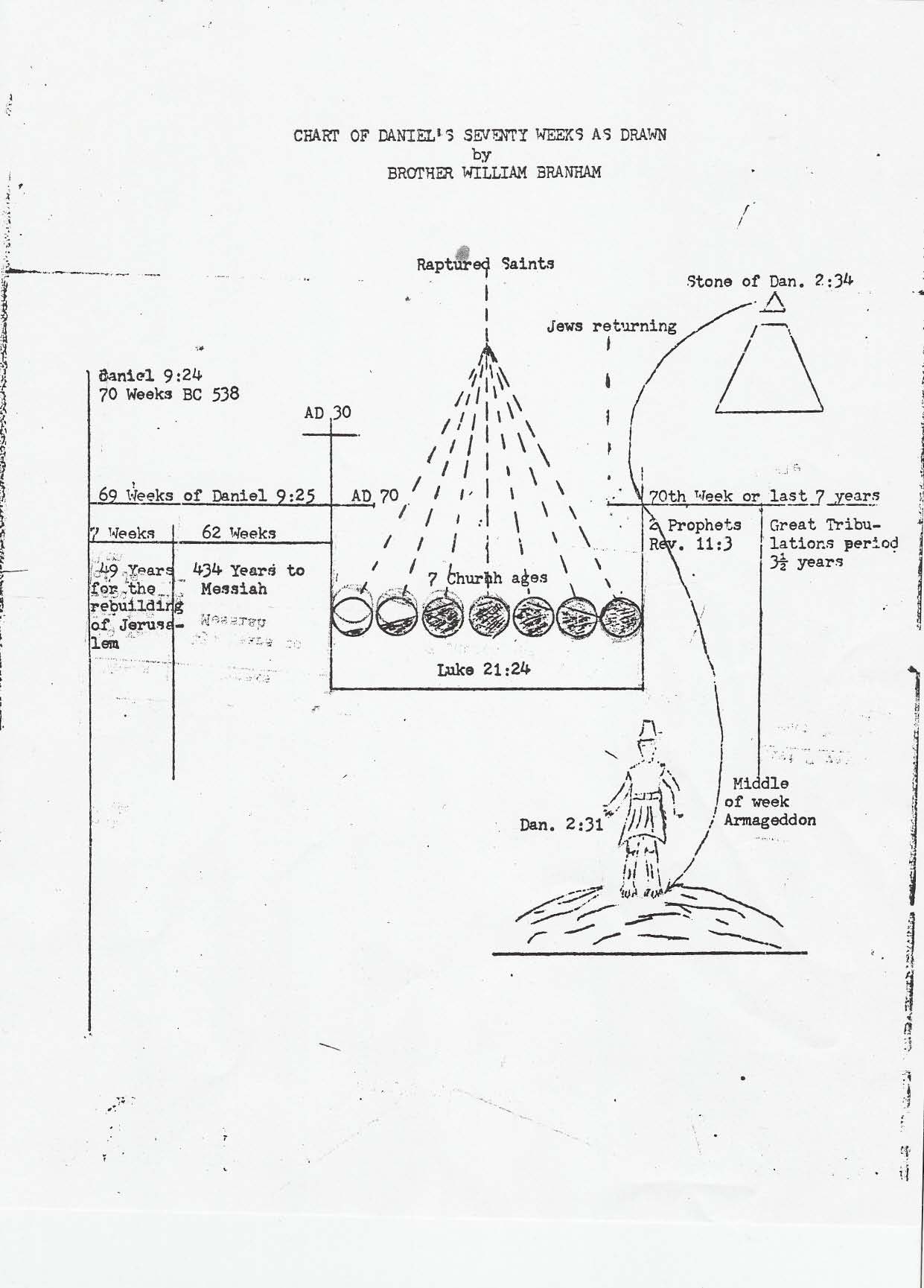 